Памятка населению по правилам безопасного поведения на водных объектах в летний периодВ связи с наступлением жаркой погоды, в целях недопущения гибели людей на водоемах в летний период необходимо соблюдать правила безопасного поведения на воде!  Не умеющим плавать купаться только в специально оборудованных местах глубиной не более 1,2 метра; Не нырять в незнакомых местах; Не заплывать за буйки; Не приближаться к судам; Не хватать друг друга за руки и ноги во время игр на воде; Купаться только в специально оборудованных местах! Перечень не оборудованных и запрещенных для купания водоёмов на территории Богандинского МО в 2018 году:р. Карга (с. Княжево, ул. Мира;)Карьер (СНТ «Вишенка» (Черемушки).Взрослые должны ознакомить детей с правилами безопасности на водных объектах, прежде чем дети отправятся в лагеря, туристические походы, пикники.В соответствии со ст. 2.5. Кодекса Тюменской области об административной ответственности от 27.12.2007 Нарушение утвержденных нормативными правовыми актами Тюменской области правил охраны жизни людей на водных объектах и правил пользования водными объектами для плавания на маломерных судах влечет предупреждение или наложение административного штрафа на граждан в размере от ста до пятисот рублей.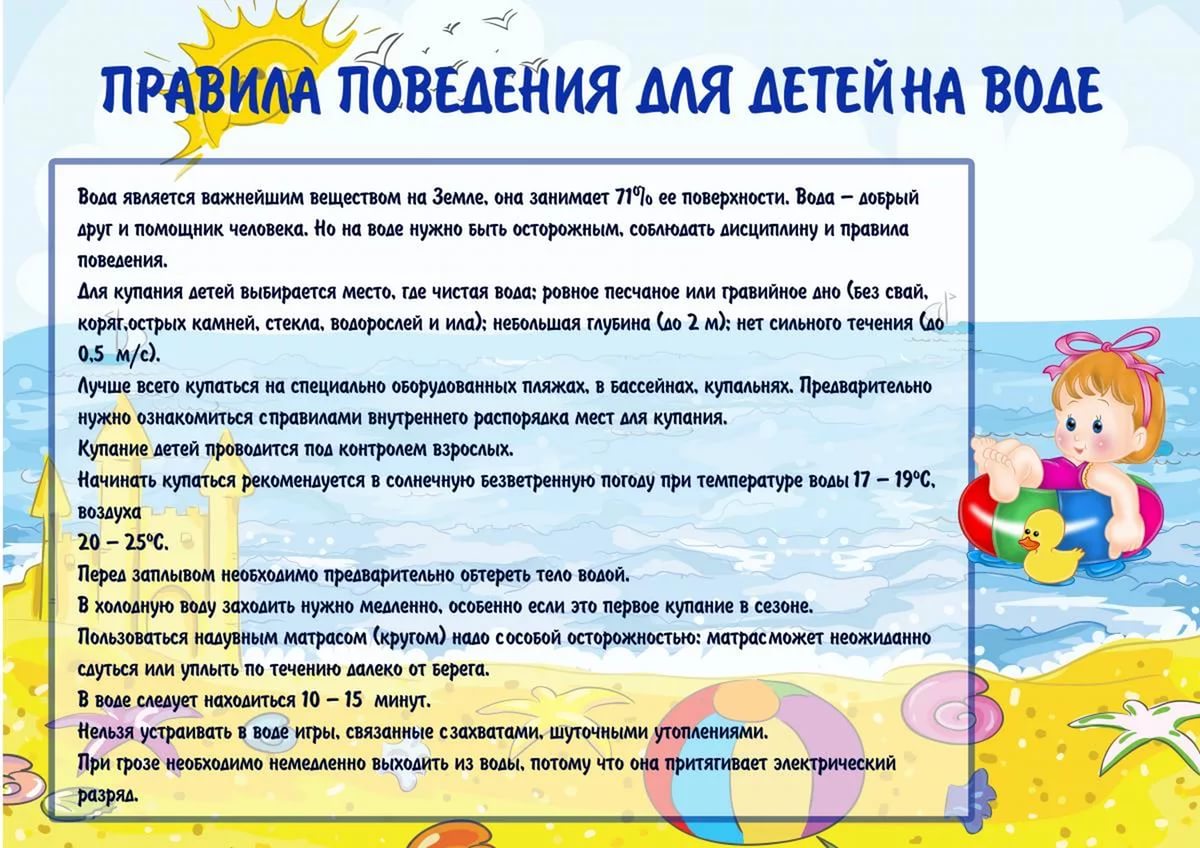 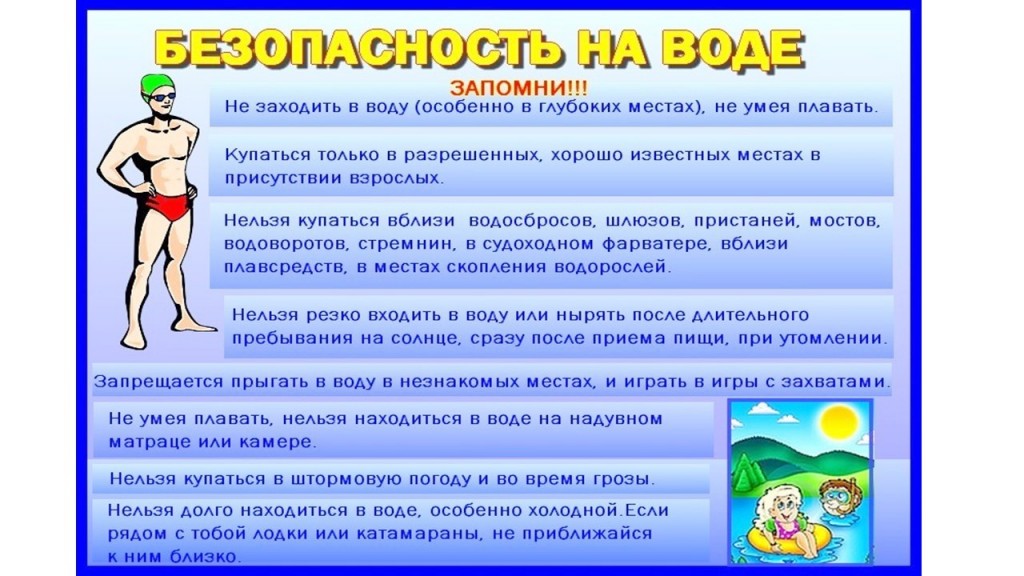 